        ?АРАР                                                                       ПОСТАНОВЛЕНИЕ 25 апрель 2022 йыл	                       № 26                        25 апреля 2022 г.Об организационно-правовом, финансовом, материально-техническом обеспечении первичных мер пожарной безопасности в границах    сельского поселения Ростовский сельсовет        В соответствии с федеральными законами от 21.12.1994 N 69-ФЗ "О пожарной безопасности", от 06.10.2003 N 131-ФЗ "Об общих принципах организации местного самоуправления в Российской Федерации", постановлением Правительства РФ от 25.04.2012 N 390 "Правила противопожарного режима в Российской Федерации", в целях повышения противопожарной устойчивости жилых, административных зданий и объектов экономики на территории сельского поселения Ростовский сельсовет, Администрация сельского поселения Ростовский сельсовет муниципального района Мечетлинский район республики Башкортостанп о с т а н о в л я е т:1.Утвердить Положение об организационно – правовом, финансовом и материально – техническом обеспечении первичных мер пожарной безопасности на территории сельского поселения Ростовский сельсовет (Приложение № 1).2. В процессе тушения пожаров использовать первичные средства пожаротушения, имеющиеся у населения и на предприятиях, организациях, расположенных на территории сельского поселения Ростовский сельсовет.3. Настоящее постановление подлежит официальному обнародованию и размещению на официальном сайте администрации сельского поселения Ростовский сельсовет в сети Интернет.                
 4. Контроль за выполнением настоящего постановления оставляю за собой.Глава сельского поселения                                                                        И.М.ГалимовПриложениек постановлению администрации                                                                                             сельского поселения Ростовский сельсовет МР  Мечетлинский район РБот 25.04.2022 № 26Положениеоб организационно-правовом, финансовом и материально-техническом обеспечении первичных мер пожарной безопасности на территории сельского поселения Ростовский сельсовет                                            1.Общие положения	1. Настоящее положение определяет организационно-правовое, финансовое, материально-техническое обеспечение первичных мер пожарной безопасности на территории сельского поселения Ростовский сельсовет.	2. Первичные меры пожарной безопасности – это реализация принятых в установленном порядке норм и правил по предотвращению пожаров, спасению людей и имущества от пожаров.	3. Обеспечение первичных мер пожарной безопасности на территории поселения относится к вопросам местного значения.4. Вопросы, не отраженные в настоящем положении, регламентируются нормами федерального и областного законодательства.                    2.Организационно-правовое обеспечение первичных мер пожарной безопасности	1.Организационно-правовое обеспечение первичных мер пожарной безопасности на территории сельского поселения Ростовский сельсовет предусматривает:- регулирование вопросов организационно-правового, финансового, материально-технического обеспечения первичных мер пожарной безопасности;- разработку и осуществление мероприятий по обеспечению пожарной безопасности индивидуальных жилых и многоквартирных домов на территории сельского поселения Ростовский сельсовет и объектов муниципальной собственности;- включение мероприятий по обеспечению пожарной безопасности в планы и программы развития поселения;- разработку, утверждение и исполнение бюджета поселения в части расходов на обеспечение первичных мер пожарной безопасности;- установление плана привлечения сил и средств для тушения пожаров и проведения аварийно-спасательных работ на территории поселения;- установление особого противопожарного режима на территории населенных пунктов поселения;- установление на время особого противопожарного режима дополнительных требований пожарной безопасности;- проведение противопожарной пропаганды и организация обучения населения мерам пожарной безопасности.3.Материально-техническое обеспечение первичных мер пожарной безопасности	1.Материально-техническое обеспечение первичных мер пожарной безопасности предусматривает:- обеспечение беспрепятственного проезда пожарной техники к месту пожара;-обеспечение надлежащего состояния источников противопожарного водоснабжения, находящихся на территории поселения;- организация работ по содержанию в исправном состоянии средств пожарной безопасности жилых и общественных зданий, находящихся в муниципальной собственности;- поддержание в постоянной готовности техники, приспособленной для тушения пожара.2. Материально-техническое обеспечение первичных мер пожарной безопасности осуществляется в порядке и по нормам, установленных требованиями Постановлений и распоряжений Российской Федерации, Правительства Ивановской области и администрации сельского поселения Ростовский сельсовет.4.Финансовое обеспечение первичных мер пожарной безопасности	1. Финансовое обеспечение первичных мер пожарной безопасности на территории сельского поселения Ростовский сельсовет, в соответствии с Федеральным законом «О пожарной безопасности», является расходным обязательством поселения. В пределах средств, предусмотренных решением Совета депутатов о бюджете на соответствующий финансовый год.	2. Финансовое обеспечение первичных мер пожарной безопасности включает в себя:- финансирование расходов на приобретение и монтаж пожарной сигнализации, систем автоматического пожаротушения, первичных средств пожаротушения;- проведение огнезащитной обработки деревянных и металлических несущих конструкций;- закупку пожарно-технической продукции;- разработку и организацию выполнения целевых программ по обеспечению пожарной безопасности;- приобретение аварийно-спасательного имущества и техники, организацию противопожарной пропаганды и обучение мерам пожарной безопасности.- финансовое и материально – технического обеспечения деятельности добровольной пожарной охраны.БАШ?ОРТОСТАН РЕСПУБЛИКА№ЫМ»СЕТЛЕ РАЙОНЫМУНИЦИПАЛЬ РАЙОНЫНЫ*РОСТОВ АУЫЛ СОВЕТЫАУЫЛ БИЛ»М»№ЕХАКИМИ»ТЕ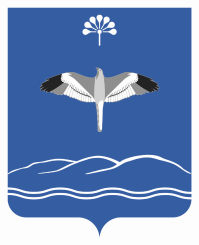 АДМИНИСТРАЦИЯ СЕЛЬСКОГО ПОСЕЛЕНИЯРОСТОВСКИЙ СЕЛЬСОВЕТМУНИЦИПАЛЬНОГО РАЙОНАМЕЧЕТЛИНСКИЙ РАЙОНРЕСПУБЛИКИ БАШКОРТОСТАН